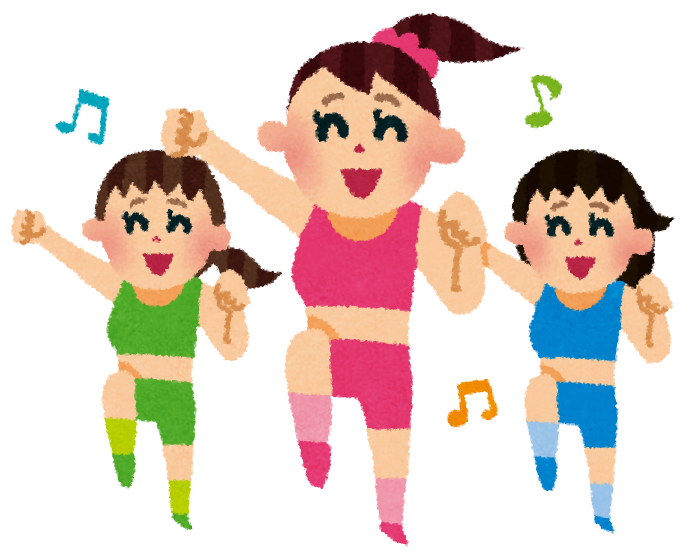 お問合わせ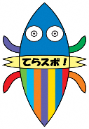 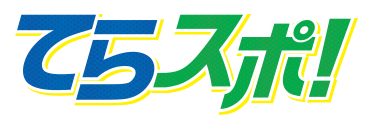 お申し込み　　（ 長岡市寺泊支所内 ）　　　　　　　電話０２５８-８６-６７１９　　FAX０２５８-７５-２２３８　　　　　　　Ｍail : terasupo-sc@bd6.so-net.ne.jp　　　　　　HP：http://teraspo-sc.com/